                          O B E C    B R A C O V C E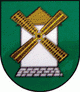 									PhDr. Ivana Kolesnáčová									         starostka obcePredbežný plán zasadnutí obecného zastupiteľstva Bracovcena rok 2017Predbežný plán zasadnutí obecného zastupiteľstva Bracovcena rok 201717. 2. 201716.00 hod.21. 4. 201716.00 hod.16. 6. 201718.00 hod.22. 9. 201718.00 hod.8. 12. 201718.00 hod.Predbežný plán zasadnutí OZ BracovcePredbežný plán zasadnutí OZ Bracovce6.2.201516.00 hod.10.4.201516.00 hod.12.6.201516.00 hod.14.8.201516.00 hod.16.10.201516.00 hod.11.12.201516.00 hod.